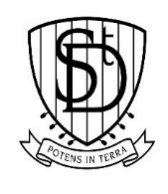 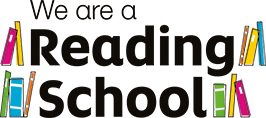 St David’s Primary SchoolWelcome Back!We would like to welcome everyone back after the summer holidays! A special welcome to our new primary 1 children! Our P7 buddies are doing a great job of looking after them. We would also like to wish our P7 leavers well on their High School journey. Please write your child’s names on all uniform and packed lunches. It is much easier to find the owner if there is a name. We have had pre worn uniform handed in by parents. These are available for any family who might need them. Please ask at the school office. Please feel free to hand in any uniform items that are too small. Thank you for your generosity.REMINDER – No nuts are allowed in school. We have children with severe allergies in the campus.Entry & ExitPlease enter and exit the school through the St David’s door at the side of the building. If parents/carers use the main entrance, they will be asked to sign in & out. Please do not use the Cochrane Castle door to enter or exit. Thank you.Parent Council MeetingOur next Parent Council meeting will be on Friday 25th August at 2pm. Please feel free to come and join us. It will be in the school conference room.Communication with ParentsAll communications from the school will come through our Seesaw App. Children will come home with a code and a parent leaflet with instructions on how to set it up. Homework and class activities will be posted there. Parents can also ask questions through this platform. It is essential that parents have access to Seesaw, so they don’t miss information about non uniform days, trips etc. We will also send text reminders for events coming up. Parents will also receive an annual school calendar with dates for events throughout the year. Some events may be subject to change and other events will also come up through the year. There is also a monthly school newsletter and a parent Council newsletter. Please check bags for these. Thank you again to Karen McBrearty, one of our parents,  who works her magic on the newsletters! School PhotosFamily, individual & class Photos will be taken in school on Tuesday 22nd August. Children should wear school uniform.TransitionOur P6 and P7 children will be visiting St Benedict’s High School on Tuesday 12th September. They will be taking part in Science and English lessons as part of the transition programme. They will return to school at lunch time.Meet the TeacherParents and carers are welcome to come and Meet the Teacher! Come and have a look around the class and see what your child has been working on.Tuesday 12th September – P1-P7 at 2pmScoobmobileThe Scoobmobile will be visiting the campus and every class will get the opportunity to visit it throughout the year. We are looking forward to browsing through the books and doing arts and crafts. We have been awarded the Reading Schools Scotland Award! Thank you to Mrs McArthur and the children in the Reading Group for leading all the work for this.Dates for the DiaryTuesday 22nd AugustFamily, individual & class photosFriday 25th August2pm Parent Council meetingFri 1st SeptemberFirst Friday mass. P2 – P7 walking to church 10am. P1 will watch onlineGolden Ticket Tea Party for selected pupilsTuesday 12th SeptemberP7 & P6 visit to St Benedict’s2pm Meet the Teacher P1 – P7Thursday 21st SeptemberHouse Afternoon. Wear house colours/non uniform. Teachers will remind children about coloursFriday 22nd & Monday 25th SeptemberHolidaysPupils return Tuesday 26th September